НОВОСТИ 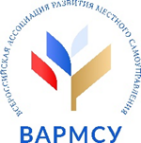 МЕСТНОГО САМОУПРАВЛЕНИЯобзор за 31 января 2022 годаАлексей Орлов предложил усилить роль агломераций в законе о местном самоуправленииhttps://екатеринбург.рф/news/86623-aleksey-orlov-predlozhil-usilit-rol-aglomeratsiy-v-zakone-o-mestnom-samoupravlenii  Глава Екатеринбурга Алексей Орлов в понедельник, 31 января 2022 года, в ходе Всероссийского совещания по проекту федерального закона «Об общих принципах организации местного самоуправления в единой системе публичной власти» заявил о необходимости усиления роли городских агломераций.«Сегодня я выступаю не только как Глава Екатеринбурга, но и как член Координационного совета Екатеринбургской городской агломерации, и как Председатель Ассоциации "города Урала", которая объединяет 34 муниципалитета, – заявил Алексей Орлов, обращаясь к участникам онлайн-совещания. – Межмуниципальное взаимодействие в рамках развития агломераций закреплено в качестве механизма достижения национальных целей. Поэтому считаем целесообразным отразить вопросы агломерационного взаимодействия в рассматриваемом законопроекте».Правительство выделит более 9 млрд рублей на строительство спортплощадок в регионах Россииhttps://russian.rt.com/russia/news/955093-ploschadka-deti-pravitelstvo?utm_source=yxnews&utm_medium=desktop Премьер-министр России Михаил Мишустин подписал распоряжение о выделении более 9 млрд рублей на строительство модульных спортивных залов и «умных спортивных площадок» в регионах.Правительство выделит более 9 млрд рублей на строительство спортплощадок в регионах России«С помощью федерального финансирования в регионах будет построено более 80 модульных спортивных залов и почти 200 умных спортивных площадок», — говорится в сообщении на сайте кабмина.Финансирование в рамках федерального проекта «Бизнес-спринт» получат 84 региона.Ранее сообщалось, что кабмин выделил более 7,3 млрд рублей регионам России на поддержку поликлиник.Изменения по размещению нестационарных торговых объектов в Нижнем Новгороде вступят в силу с 1 февраля 2022 годаhttps://нижнийновгород.рф/news/12250 Изменения по размещению нестационарных торговых объектов (НТО) в Нижнем Новгороде вступят в силу с 1 февраля 2022 года. Особенности нового порядка размещения НТО обсудили представители администрации города с предпринимателями в рамках вебинара. Об этом сообщили в городском департаменте развития предпринимательства.В вебинаре приняли участи более 100 предпринимателей. В ходе встречи участники обсудили вопросы размещения НТО на территории Нижнего Новгорода, применение каталога форэскизов НТО, а также особенности работы электронных площадок при проведении аукционов в электронной форме.В Приангарье определили планы комплексного развития пяти незастроенных территорийhttps://tass.ru/ekonomika/13550313 Власти Иркутской области определились с планами по комплексному развитию пяти незастроенных территорий общей площадью более 75 га, где можно возвести 199 тыс. кв. м жилья. Об этом в пятницу сообщил ТАСС министр строительства региона Павел Писарев.Всего в Иркутской области в перечень перспективных участков, в отношении которых могут быть заключены договоры о комплексном развитии, вошли 33 территории общей площадью 2,5 тыс. га. Там можно построить 5,2 млн кв. м жилья.В 2021 году более 3 тыс. казанцев прошли переобучение и освоили новые профессииhttps://kzn.ru/meriya/press-tsentr/novosti/v-2021-godu-bolee-3-tys-kazantsev-proshli-pereobuchenie-i-osvoili-novye-professii/ За прошлый год более 3 тыс. жителей Казани прошли переобучение на базе службы занятости города и освоили востребованные на рынке труда профессии. Из них 90% смогли трудоустроиться либо сохранить занятость на рабочих местах с более высокой заработной платой.Горожанам по нацпроекту «Демография» было предложено более 500 направлений для переобучения, сообщил сегодня на деловом понедельнике директор Центра занятости населения Тимур Муллин. Они обучались по таким направлениям, как веб-дизайн и разработка, графический дизайн, парикмахерское искусство, полиграфические технологии, сварочные технологии, ресторанный сервис, кондитерское, поварское дело, робототехника, фрезерные и токарные работы на станках с ЧПУ и другим. Организацию обучения обеспечили Агентство развития профессионального мастерства (Ворлдскиллс Россия), КФУ и казанский филиал РАНХиГС.Мэр Новосибирска Анатолий Локоть предложил внести изменения в федеральный закон об обращении с животнымиhttps://novo-sibirsk.ru/news/302934/ Мэр Новосибирска, первый вице-президент АСДГ Анатолий Локоть выступил на заседании Совета АСДГ с предложением о внесении изменений в закон об обращении с животными. Они касаются порядка регистрации, учета и содержания собак.Представители сибирских и дальневосточных городов в онлайн-формате обсудили критическую ситуацию с нахождением бездомных собак на территории населенных пунктов и необходимость изменения Федерального закона 498-ФЗ «Об ответственном обращении с животными и внесении изменений в отдельные законодательные акты РФ».Заново открыть Биробиджан: активисты ТОС организовали предъюбилейную экскурсию по городуhttp://www.biradm.ru/about/info/news/13407/ Чуть больше месяца остается до значимой даты в истории Биробиджана, и в канун 85-летия города активисты территориального общественного самоуправления решили ближе познакомить юные поколения с их малой родиной. Первую экскурсию по памятным местам областного центра организовала депутат городской Думы, председатель ТОС пос. Мясокомбинат Ольга Кудрявцева.Ребятам повезло с гидом: о достопримечательностях Биробиджана рассказывал краевед, кандидат географических наук Борис Голубь. Место встречи было назначено на привокзальной площади, с которой, как отметил Борис Михайлович, в истории города обычно все начиналось, а иногда ею и заканчивалось. Экскурсовод не только рассказывал, но и задавал слушателям вопросы. Так например: какое по счету здание вокзала встречает сегодня поезда? Оказалось – третье. В Краснодаре в этом году появятся 14 быстрых зарядных станций для электромобилейhttps://krd.ru/novosti/glavnye-novosti/v-krasnodare-v-etom-godu-poyavyatsya-14-bystrykh-zaryadnykh-stantsiy-dlya-elektromobiley/ Под них уже определены территории — станции сделают в местах массового притяжения, вблизи платных муниципальных парковок, где есть необходимые мощности — не менее 150 кВт и выше. Это позволит зарядить машину всего за полчаса. Глава города подчеркнул необходимость развития сети зарядных станций.— Это важно для экологической ситуации в городе. Так или иначе, будущее — за экологичным электротранспортом, это тренды развития, и Краснодар должен активно развиваться в том числе и в этом направлении. А значит — в городе должна быть соответствующая инфраструктура, — сказал Андрей Алексеенко.Эксперты назвали удачной идею грантовой поддержки сельского туризма в Россииhttps://tass.ru/ekonomika/13526247 Идея развития в России сельского туризма с помощью гранта для предпринимателей - правильная, однако при его реализации стоит учитывать запрет на строительство туристской инфраструктуры на землях сельхозназначения. К такому выводу пришли опрошенные ТАСС эксперты, комментируя новый грант "Агротуризм".Проекты развития сельского туризма, в частности, будут направлены на обустройство средств размещения туристов, создание туристской инфраструктуры, в том числе для людей с ограниченными физическими возможностями, благоустройство территории, организацию развлекательных мероприятий. Основной целью проектов должно стать увеличение реализации сельскохозяйственной продукции малых агрохозяйств (не менее 3% ежегодно), а также рост привлекательности сельских территорий, уточнили ТАСС в Минсельхозе.Стартовал четвертый поток всероссийской программы Архитекторы.рфhttps://дом.рф/media/news/startoval-chetvertyy-potok-vserossiyskoy-programmy-arkhitektory-rf/ ДОМ.РФ совместно с Институтом «Стрелка» объявили старт четвертого потока бесплатной лидерской программы профессионального развития Архитекторы.рф.Проект реализуется при поддержке Минстроя и Правительства России. В прошлом году на форуме «Среда для жизни» в Нижнем Новгороде его продление поддержал Председатель Правительства РФ Михаил Мишустин.С момента запуска программа Архитекторы.рф превратилась в целую экосистему и включает в себя: лидерскую офлайн-программу; серию краткосрочных программ «Городские практики» для специалистов в области развития городской среды в регионах; школу и международную конференцию «Архитектор будущего»; карьерный день «Ярмарка вакансий»; онлайн-курсы для городских активистов, девелоперов, архитекторов и дизайнеров, а также издательскую программу по выпуску профессиональной литературы.Муниципалитеты заключат новое соглашение с ООО «Газпром газораспределение Дагестан»https://riadagestan.ru/news/economy/munitsipalitety_zaklyuchat_novoe_soglashenie_s_ooo_gazprom_gazoraspredelenie_dagestan/?utm_source=yxnews&utm_medium=desktop Накануне в Министерстве энергетики и ЖКХ РД прошло совещание, где обсудили взаимодействие муниципальных образований с ООО «Газпром газораспределение Дагестан», сообщили в пресс-службе ведомства.В ходе обсуждений были затронуты вопросы задолженности газораспределительной организации передрядом муниципалитетов за аренду газовых сетей. По информации глав муниципальных районов относительно представленных компанией проектов соглашений имеется ряд замечаний, устранение которых необходимо со стороны газораспределительной организации. Стартовал Всероссийский конкурс «Планета - наше достояние»https://eco.lenobl.ru/ru/news/43699/ С 15 января по 3 марта 2022 года проводится заочный этап Всероссийского конкурса с международным участием «Планета - наше достояние», направленного на выявление, сопровождение и поддержку талантливых молодых граждан, проявляющих интерес к инновационным, экологическим технологиям и охране окружающей среды.Конкурсные мероприятия проводятся в два этапа.С 15 января по 3 марта 2022 года состоится первый этап в заочном формате.С 28 по 29 апреля 2022 года состоится второй этап в очном/онлайн-формате.К участию в Конкурсе приглашаются граждане Российской Федерации, стран СНГ и других государств, в возрасте от 14 до 17 лет.Конкурс проводится при информационной поддержке Министерства природы Российской Федерации, Общественной палаты Российской Федерации, Российского союза сельской молодежи, Фонда содействия реформированию ЖКХ, Русского географического общества, Института географии Российской академии наук, Центра Океанографии и Морской Биологии МОСКВАРИУМ.В Калининграде сильный ветер повалил деревья и повредил зданияhttps://ria.ru/20220130/shtorm-1770202616.html?utm_source=yxnews&utm_medium=desktop Мощный циклон "Надя" с сильным штормовым ветром с порывами почти 30 метров в секунду повалил в Калининграде 21 дерево, обесточил несколько улиц, повредил здания и автомобили, парализовал движение троллейбусов, сообщили РИА Новости в пресс-службе городской администрации."К полудню в городе было повалено уже 21 дерево, погашено 1284 светоточки, пострадали пять зданий и сооружений, помяты четыре машины", - сообщили в администрации.В Прикамье в один муниципалитет объединяют Кудымкар и Кудымкарский округhttps://vetta.tv/news/society/v-prikame-v-odin-munitsipalitet-obedinyayut-kudymkar-i-kudymkarskiy-okrug/?utm_source=yxnews&utm_medium=desktop В Пермском крае происходит создание нового муниципалитета. В один округ объединяют Кудымкар и Кудымкарский округ. Об этом пишет «Новый компаньон». Территории объединяют для социально-экономического развития территории и повышения уровня жизни населения Кудымкара и Кудымкарского округа. До 1 января 2023 года на территории нового муниципалитета устанавливается переходный период. За это время в округе должны быть сформированы органы местного самоуправления.Спрос на вторичное жилье в Екатеринбурге за год увеличился на 34%https://urbc.ru/1068109475-spros-na-vtorichnoe-zhile-v-ekaterinburge-za-god-uvelichilsya-na-34.html Спрос на вторичное жилье (число запрошенных контактов продавца на платформе) в Екатеринбурге в 2021 году увеличился на 34% по сравнению с предыдущим годом, говорится в исследовании сервиса «Авито Недвижимость».Средняя цена квадратного метра в уральской столице за год выросла на 19%, до 83 тыс. 938 руб. за кв. м.Отметим, что в среднем по РФ спрос на вторичное жилье увеличился на 6%. Цены выросли на 30%.«Несмотря на некоторые колебания, вторичный рынок в течение прошлого года демонстрировал стабильность и устойчивость. Мы наблюдаем сохранение интереса покупателей к вторичному жилью», — заявил руководитель проектов развития вторичной недвижимости и долгосрочной аренды «Авито Недвижимости» Сергей Хахулин.Ульяновцы могут скорректировать туристический код городаhttp://ultoday73.ru/ulyanovtsy-mogut-skorrektirovat-turisticheskij-kod-goroda/?utm_source=yxnews&utm_medium=desktop&utm_referrer=https%3A%2F%2Fyandex.ru%2Fnews%2Fstory%2FUlyanovcy_mogut_skorrektirovat_turisticheskij_kod_goroda--c88a375548d9b603fa71b4dcc76c2afb Масштабный проект по развитию исторической части Ульяновска сейчас активно дорабатывают, и если у жителей есть предложения, то их с радостью учтут. Ранее Ultoday73.ru подробно рассказал о концепции ульяновской заявки на федеральный конкурс Ростуризма. Территорию предлагают реконструировать и благоустроить, а еще инициатива может наполнить имена-бренды города новыми смыслами. Речь идет о выдающихся земляках и их достижениях, которые менее известны, хотя определенно заслуживают, чтобы о них знали как сами ульяновцы, так и туристы.Тамбовская область будет развивать «Безопасный город»https://www.securitymedia.ru/news_one_14630.html?utm_source=yxnews&utm_medium=desktop&utm_referrer=https%3A%2F%2Fyandex.ru%2Fnews%2Fsearch%3Ftext%3D В фокусе развития – интеллектуальное видеонаблюдение и его применение для обеспечения безопасности.Тамбовская область будет развивать «Безопасный город»На рабочей встрече врио главы Тамбовской области Максима Егорова и вице-президента ПАО «Ростелеком» Дениса Лысова состоялось обсуждение сотрудничества в сфере комплексной цифровизации региона. В число приоритетных вошли проекты «Безопасный город» и «Цифровая платформа ЖКХ». В частности, готовятся к внедрению решения в сфере безопасности и транспортного весогабаритного контроля. Продолжится работа по оснащению школ системами видеонаблюдения.В мэрии Грозного наградили победителя на лучший дизайн-проект кольцевой при въезде в городhttps://grozny.tv/news/construction/46506?utm_source=yxnews&utm_medium=desktop Победителем конкурса на лучший дизайн-проект кольцевой при въезде в Грозный и обладателем нового iPhone 13 Pro стал - Исламов Салман.По поручению Мэра Грозного Хас-Магомеда Кадырова награду победителю вручил его заместитель - руководитель аппарата Мэрии Грозного Ахмед Бакаев.Дизайн-проект представлен в виде гигантских песочных часов. В нижней части инсталляции отображён новый город, а в верхней части - старый. Сыплющийся вниз песок символизирует скоротечность времени и его неумолимый бег.Конструкция песочных часов - это две стеклянные колбы, соединенные тонкой перемычкой с отверстием внутри. Устройство расположено вертикально, закреплено в прочном корпусе. Высота всей конструкции составляет около 15 м, а диаметр более 10 м. Стеклянные ёмкости заключены в обрамляющий каркас.Напомним, по поручению Главы ЧР, Героя России Рамзана Кадырова в скором времени начнется масштабная реконструкция кольцевой при въезде в город со стороны Аргуна.Мэр закрытого города в Челябинской области опроверг слухи о своей отставкеhttps://fedpress.ru/news/74/society/2929068?utm_source=yxnews&utm_medium=desktop По словам градоначальника закрытого города, сейчас он работает в полную силу и состояние здоровья этому никак не препятствует. Уходить в отставку Евгений Сычев не собирается.Сегодня в ряде СМИ появилась информация о том, что глава Трехгорного скоро покинет свой пост по причине проблем со здоровьем, а его место может занять председатель городского собрания Сергей БукринРежим повышенной готовности ввели в 25 муниципалитетах Кубани Источник: интернет-портал Кубань https://kuban24.tv/item/rezhim-povyshennoj-gotovnosti-vveli-v-25-munitsipalitetah-kubani?utm_source=yxnews&utm_medium=desktop По состоянию на 30 января режим повышенной готовности в связи с неблагоприятными погодными условиями введен в 25 муниципалитетах края. Действуют четыре экстренных предупреждения. Сильные осадки и таяние снега зафиксировали 29 января в ряде районов Кубани. В Горячем Ключе выпало до 20 мм осадков, в Туапсинского районе – до 14 мм, в Анапе до 13 мм. В Анапе и Славянском районе произошли подтопления. Там продолжают откачивать воду со дворов. Сотрудники Главного управления МЧС России по Краснодарскому краю работают в режиме повышенной готовности. Обстановку на Кубани контролируют 88 оперативных групп пожарно-спасательных гарнизонов и муниципальных образований. В боевом расчете состоят 23 пожарные насосные станции и 22 рукавных автомобиля. Источник: интернет-портал Кубань 24 Жители Ярославля признали Брагино самым неубранным районом городаhttps://76.ru/text/gorod/2022/01/30/70411136/?from=yanews&utm_source=yxnews&utm_medium=desktop В этом году Ярославль завалило снегом. Многие считают, что коммунальщики не справляются с последствиями ненастья. Люди жалуются на плохую уборку из разных уголков города. Мы спросили у читателей 76.RU, в каком районе Ярославля труднее всего выживать зимой. Публикуем результаты опроса.Самым непроходимым районом Ярославля признали Брагино. Чуть больше 30% ярославцев отдали голос именно за него. Второе место с большим отрывом занял Заволжский район — 18% голосовавших считают его малопригодным для жизни зимой. Следом идет Суздалка — 10% людей проголосовали за нее. На четвертом месте оказались центральные улицы — 9% ярославцев считают, что в этом году уборка плоха даже здесь. Далее с небольшой разницей в процентном соотношении голосовали за Пятёрку (7,77%), Перекоп (7,24%), Нефтестрой (6,54%), Резинотехнику (6,18%). Самым чистым районом Ярославля признали Сокол. Лишь 3,71% людей считают его заснеженным.